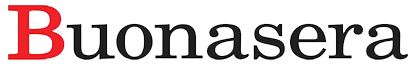 https://www.tarantobuonasera.it/news/81823/insulti-sessisti-contro-larbitro-donna-lordine-degli-psicologi-messaggio-inaccettabile/Insulti sessisti contro l’arbitro donna, l’Ordine degli Psicologi: 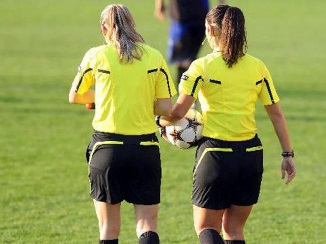 “Per i tifosi, o meglio presunti tali, che hanno rivolto insulti sessisti contro la ragazza di 16 anni arbitro della partita tra Asd Sava Neos Academy e Ragazzi Sprint Crispiano servirebbe il daspo immediato, andrebbero identificati e gli andrebbe vietato di entrare in qualsiasi stadio o campo sportivo, anche se si tratta di campionati regionali e serie minori”. Lo scrive su Fb il deputato del Pd Ubaldo Pagano. “Gli insulti sessisti rivolti a una ragazza di 16 anni, arbitro di una partita di calcio tra giovanissimi nel Tarantino, sono semplicemente vergognosi.Quando i genitori abdicano al proprio ruolo di educatori per trasformarsi in ultrà, oltretutto insultando una minorenne con offese sessiste, si ha la rappresentazione plastica di come la parità di genere sia ancora troppo lontana da essere raggiunta in alcune parti del Paese che dimostrano di essere mediocri e arretrate”. Così, in una nota, la deputata di Forza Italia Vincenza Labriola. “L’esperienza positiva dei ragazzi e dei bambini che praticano sport, da cui imparano non solo le regole del gioco ma soprattutto i valori positivi della disciplina che si intrecceranno per sempre al modo di affrontare la vita reale, molto spesso vengono recepiti benissimo dai giovani atleti e ignorati da chi dovrebbe già averli acquisiti, ossia i genitori”. Vincenzo Gesualdo, presidente dell’Ordine degli Psicologi di Puglia, commenta il grave episodio di violenza verbale avvenuto a Sava.“E’ inaccettabile un linguaggio così sguaiato e irrispettoso da parte di adulti,” dichiara Gesualdo, “ma ancor più allarmante è il messaggio che arriva ai ragazzi in campo. Non l’idea dello sport di come dovrebbe essere, ossia di divertimento genuino, di rispetto delle regole e dell’accettazione della vittoria così come della sconfitta, del dare il massimo impegno sempre, a prescindere dal risultato, e rispettare il ruolo dell’avversario, dell’allenatore o dell’arbitro”. “L’eccessivo agonismo dei genitori si trasforma spesso in protagonismo, dando sfogo agli istinti più bassi e incivili, utilizzando, come in questo caso, irripetibili insulti rivolti non solo ad una minorenne, ma ad una giovane donna”. Il presidente pone l’attenzione sulla violenza del linguaggio utilizzato. “Gli appelli quotidiani a combattere la violenza di genere non valgono soltanto per i gravi episodi di aggressioni fisiche, ma soprattutto nel quotidiano, nel modo in cui ci rivolgiamo agli altri con le parole, i gesti, l’atteggiamento nei confronti delle donne e, come nel caso di questi genitori, all’insegnamento che danno ai propri figli. Per loro sarebbe molto più salutare evitare di partecipare in maniera ossessiva alla crescita dei ragazzi, forzandosi ad essere spettatori discreti, lasciando che imparino da soli a conoscere la propria soggettività, le qualità e i limiti, e di accettare in egual misura non solo il ruolo del genitore, ma anche quello dell’allenatore e dell’arbitro, delegando anche a loro la gestione educativa. Imparando i valori che lo sport trasmette dai racconti del post partita, stimolando i figli a dare sempre il meglio e ad essere di esempio, in campo e fuori, e magari a non a vergognarsi dei propri genitori”.31 gennaio 2020